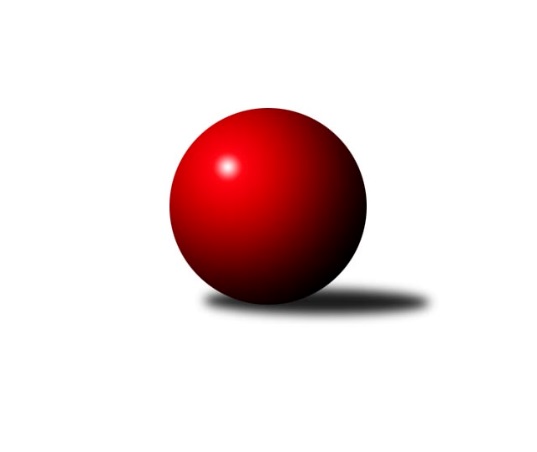 Č.2Ročník 2019/2020	29.4.2024 Meziokresní přebor - Nový Jičín, Přerov, Vsetín 2019/2020Statistika 2. kolaTabulka družstev:		družstvo	záp	výh	rem	proh	skore	sety	průměr	body	plné	dorážka	chyby	1.	KK Hranice	2	2	0	0	10.0 : 2.0 	(13.0 : 3.0)	1650	4	1132	519	21.5	2.	KK Lipník nad Bečvou˝C˝	2	2	0	0	8.0 : 4.0 	(9.0 : 7.0)	1551	4	1088	463	38	3.	TJ Frenštát pod Radhoštěm	2	2	0	0	8.0 : 4.0 	(9.0 : 7.0)	1535	4	1056	479	36	4.	TJ Odry C	2	1	0	1	7.0 : 5.0 	(10.0 : 6.0)	1555	2	1099	456	32.5	5.	TJ Spartak Bílovec˝B˝	2	1	0	1	5.0 : 7.0 	(5.0 : 11.0)	1551	2	1111	440	38	6.	Kelč˝B˝	2	0	0	2	4.0 : 8.0 	(8.0 : 8.0)	1535	0	1130	405	44	7.	TJ Nový Jičín˝B˝	2	0	0	2	3.0 : 9.0 	(5.0 : 11.0)	1507	0	1081	427	41	8.	TJ Nový Jičín˝C˝	2	0	0	2	3.0 : 9.0 	(5.0 : 11.0)	1444	0	1050	394	55Tabulka doma:		družstvo	záp	výh	rem	proh	skore	sety	průměr	body	maximum	minimum	1.	KK Hranice	1	1	0	0	5.0 : 1.0 	(7.0 : 1.0)	1655	2	1655	1655	2.	KK Lipník nad Bečvou˝C˝	1	1	0	0	4.0 : 2.0 	(5.0 : 3.0)	1524	2	1524	1524	3.	TJ Frenštát pod Radhoštěm	1	1	0	0	4.0 : 2.0 	(4.0 : 4.0)	1512	2	1512	1512	4.	TJ Spartak Bílovec˝B˝	0	0	0	0	0.0 : 0.0 	(0.0 : 0.0)	0	0	0	0	5.	Kelč˝B˝	1	0	0	1	2.0 : 4.0 	(4.0 : 4.0)	1571	0	1571	1571	6.	TJ Odry C	1	0	0	1	2.0 : 4.0 	(4.0 : 4.0)	1553	0	1553	1553	7.	TJ Nový Jičín˝C˝	1	0	0	1	1.0 : 5.0 	(2.0 : 6.0)	1561	0	1561	1561	8.	TJ Nový Jičín˝B˝	2	0	0	2	3.0 : 9.0 	(5.0 : 11.0)	1507	0	1531	1483Tabulka venku:		družstvo	záp	výh	rem	proh	skore	sety	průměr	body	maximum	minimum	1.	KK Hranice	1	1	0	0	5.0 : 1.0 	(6.0 : 2.0)	1645	2	1645	1645	2.	TJ Odry C	1	1	0	0	5.0 : 1.0 	(6.0 : 2.0)	1556	2	1556	1556	3.	TJ Frenštát pod Radhoštěm	1	1	0	0	4.0 : 2.0 	(5.0 : 3.0)	1558	2	1558	1558	4.	KK Lipník nad Bečvou˝C˝	1	1	0	0	4.0 : 2.0 	(4.0 : 4.0)	1578	2	1578	1578	5.	TJ Spartak Bílovec˝B˝	2	1	0	1	5.0 : 7.0 	(5.0 : 11.0)	1551	2	1576	1525	6.	TJ Nový Jičín˝B˝	0	0	0	0	0.0 : 0.0 	(0.0 : 0.0)	0	0	0	0	7.	Kelč˝B˝	1	0	0	1	2.0 : 4.0 	(4.0 : 4.0)	1499	0	1499	1499	8.	TJ Nový Jičín˝C˝	1	0	0	1	2.0 : 4.0 	(3.0 : 5.0)	1326	0	1326	1326Tabulka podzimní části:		družstvo	záp	výh	rem	proh	skore	sety	průměr	body	doma	venku	1.	KK Hranice	2	2	0	0	10.0 : 2.0 	(13.0 : 3.0)	1650	4 	1 	0 	0 	1 	0 	0	2.	KK Lipník nad Bečvou˝C˝	2	2	0	0	8.0 : 4.0 	(9.0 : 7.0)	1551	4 	1 	0 	0 	1 	0 	0	3.	TJ Frenštát pod Radhoštěm	2	2	0	0	8.0 : 4.0 	(9.0 : 7.0)	1535	4 	1 	0 	0 	1 	0 	0	4.	TJ Odry C	2	1	0	1	7.0 : 5.0 	(10.0 : 6.0)	1555	2 	0 	0 	1 	1 	0 	0	5.	TJ Spartak Bílovec˝B˝	2	1	0	1	5.0 : 7.0 	(5.0 : 11.0)	1551	2 	0 	0 	0 	1 	0 	1	6.	Kelč˝B˝	2	0	0	2	4.0 : 8.0 	(8.0 : 8.0)	1535	0 	0 	0 	1 	0 	0 	1	7.	TJ Nový Jičín˝B˝	2	0	0	2	3.0 : 9.0 	(5.0 : 11.0)	1507	0 	0 	0 	2 	0 	0 	0	8.	TJ Nový Jičín˝C˝	2	0	0	2	3.0 : 9.0 	(5.0 : 11.0)	1444	0 	0 	0 	1 	0 	0 	1Tabulka jarní části:		družstvo	záp	výh	rem	proh	skore	sety	průměr	body	doma	venku	1.	TJ Frenštát pod Radhoštěm	0	0	0	0	0.0 : 0.0 	(0.0 : 0.0)	0	0 	0 	0 	0 	0 	0 	0 	2.	KK Hranice	0	0	0	0	0.0 : 0.0 	(0.0 : 0.0)	0	0 	0 	0 	0 	0 	0 	0 	3.	TJ Odry C	0	0	0	0	0.0 : 0.0 	(0.0 : 0.0)	0	0 	0 	0 	0 	0 	0 	0 	4.	TJ Nový Jičín˝C˝	0	0	0	0	0.0 : 0.0 	(0.0 : 0.0)	0	0 	0 	0 	0 	0 	0 	0 	5.	Kelč˝B˝	0	0	0	0	0.0 : 0.0 	(0.0 : 0.0)	0	0 	0 	0 	0 	0 	0 	0 	6.	KK Lipník nad Bečvou˝C˝	0	0	0	0	0.0 : 0.0 	(0.0 : 0.0)	0	0 	0 	0 	0 	0 	0 	0 	7.	TJ Nový Jičín˝B˝	0	0	0	0	0.0 : 0.0 	(0.0 : 0.0)	0	0 	0 	0 	0 	0 	0 	0 	8.	TJ Spartak Bílovec˝B˝	0	0	0	0	0.0 : 0.0 	(0.0 : 0.0)	0	0 	0 	0 	0 	0 	0 	0 Zisk bodů pro družstvo:		jméno hráče	družstvo	body	zápasy	v %	dílčí body	sety	v %	1.	Jiří Janošek 	Kelč˝B˝ 	2	/	2	(100%)	4	/	4	(100%)	2.	Jiří Petr 	TJ Frenštát pod Radhoštěm  	2	/	2	(100%)	4	/	4	(100%)	3.	Anna Ledvinová 	KK Hranice  	2	/	2	(100%)	4	/	4	(100%)	4.	Jaroslav Ledvina 	KK Hranice  	2	/	2	(100%)	4	/	4	(100%)	5.	František Opravil 	KK Hranice  	2	/	2	(100%)	4	/	4	(100%)	6.	Jan Špalek 	KK Lipník nad Bečvou˝C˝ 	2	/	2	(100%)	4	/	4	(100%)	7.	Martin Pavič 	TJ Odry C 	2	/	2	(100%)	3	/	4	(75%)	8.	Antonín Pitrun 	Kelč˝B˝ 	1	/	1	(100%)	2	/	2	(100%)	9.	Pavel Hedvíček 	TJ Frenštát pod Radhoštěm  	1	/	1	(100%)	2	/	2	(100%)	10.	Věra Ovšáková 	TJ Odry C 	1	/	1	(100%)	2	/	2	(100%)	11.	Josef Šustek 	TJ Odry C 	1	/	1	(100%)	2	/	2	(100%)	12.	Radomír Koleček 	Kelč˝B˝ 	1	/	1	(100%)	2	/	2	(100%)	13.	Milan Kučera 	TJ Frenštát pod Radhoštěm  	1	/	1	(100%)	2	/	2	(100%)	14.	Josef Tatay 	TJ Nový Jičín˝C˝ 	1	/	1	(100%)	2	/	2	(100%)	15.	Tomáš Polášek 	TJ Nový Jičín˝B˝ 	1	/	1	(100%)	1	/	2	(50%)	16.	Michal Kudela 	TJ Spartak Bílovec˝B˝ 	1	/	1	(100%)	1	/	2	(50%)	17.	Ladislav Mandák 	KK Lipník nad Bečvou˝C˝ 	1	/	2	(50%)	3	/	4	(75%)	18.	Martin D´Agnolo 	TJ Nový Jičín˝B˝ 	1	/	2	(50%)	3	/	4	(75%)	19.	Ivana Volná 	TJ Nový Jičín˝C˝ 	1	/	2	(50%)	2	/	4	(50%)	20.	Kamila Macíková 	KK Lipník nad Bečvou˝C˝ 	1	/	2	(50%)	2	/	4	(50%)	21.	Přemysl Horák 	TJ Spartak Bílovec˝B˝ 	1	/	2	(50%)	2	/	4	(50%)	22.	Jiří Plešek 	TJ Nový Jičín˝B˝ 	1	/	2	(50%)	1	/	4	(25%)	23.	Emil Rubač 	TJ Spartak Bílovec˝B˝ 	1	/	2	(50%)	1	/	4	(25%)	24.	Lucie Kučáková 	TJ Odry C 	1	/	2	(50%)	1	/	4	(25%)	25.	Nikolas Chovanec 	TJ Nový Jičín˝C˝ 	1	/	2	(50%)	1	/	4	(25%)	26.	Miroslav Baroš 	TJ Frenštát pod Radhoštěm  	0	/	1	(0%)	1	/	2	(50%)	27.	Zdeňka Terrichová 	KK Hranice  	0	/	1	(0%)	1	/	2	(50%)	28.	Jana Ticháčková 	KK Lipník nad Bečvou˝C˝ 	0	/	1	(0%)	0	/	2	(0%)	29.	Miloš Šrot 	TJ Spartak Bílovec˝B˝ 	0	/	1	(0%)	0	/	2	(0%)	30.	Zdeněk Zouna 	TJ Frenštát pod Radhoštěm  	0	/	1	(0%)	0	/	2	(0%)	31.	Jan Schwarzer 	TJ Nový Jičín˝C˝ 	0	/	1	(0%)	0	/	2	(0%)	32.	Adam Hlásný 	TJ Nový Jičín˝C˝ 	0	/	1	(0%)	0	/	2	(0%)	33.	Jana Kulhánková 	KK Lipník nad Bečvou˝C˝ 	0	/	1	(0%)	0	/	2	(0%)	34.	Petr Tichánek 	TJ Nový Jičín˝B˝ 	0	/	1	(0%)	0	/	2	(0%)	35.	Zdeněk Bordovský 	TJ Frenštát pod Radhoštěm  	0	/	1	(0%)	0	/	2	(0%)	36.	Antonín Matyo 	TJ Nový Jičín˝C˝ 	0	/	1	(0%)	0	/	2	(0%)	37.	Tomáš Binek 	TJ Frenštát pod Radhoštěm  	0	/	1	(0%)	0	/	2	(0%)	38.	Rudolf Chuděj 	TJ Odry C 	0	/	2	(0%)	2	/	4	(50%)	39.	Ota Beňo 	TJ Spartak Bílovec˝B˝ 	0	/	2	(0%)	1	/	4	(25%)	40.	Josef Chvatík 	Kelč˝B˝ 	0	/	2	(0%)	0	/	4	(0%)	41.	Miroslav Bár 	TJ Nový Jičín˝B˝ 	0	/	2	(0%)	0	/	4	(0%)	42.	Stanislav Pitrun 	Kelč˝B˝ 	0	/	2	(0%)	0	/	4	(0%)Průměry na kuželnách:		kuželna	průměr	plné	dorážka	chyby	výkon na hráče	1.	KK Hranice, 1-2	1590	1121	468	31.0	(397.5)	2.	TJ Kelč, 1-2	1574	1125	449	45.0	(393.6)	3.	TJ Odry, 1-2	1564	1095	469	30.0	(391.1)	4.	TJ Nový Jičín, 1-2	1555	1093	462	34.7	(388.9)	5.	Sokol Frenštát pod Radhoštěm, 1-2	1505	1082	423	41.5	(376.4)	6.	KK Lipník nad Bečvou, 1-2	1425	1040	385	54.5	(356.3)Nejlepší výkony na kuželnách:KK Hranice, 1-2KK Hranice 	1655	1. kolo	František Opravil 	KK Hranice 	437	1. koloTJ Spartak Bílovec˝B˝	1525	1. kolo	Michal Kudela 	TJ Spartak Bílovec˝B˝	431	1. kolo		. kolo	Anna Ledvinová 	KK Hranice 	415	1. kolo		. kolo	Jaroslav Ledvina 	KK Hranice 	410	1. kolo		. kolo	Zdeňka Terrichová 	KK Hranice 	393	1. kolo		. kolo	Přemysl Horák 	TJ Spartak Bílovec˝B˝	387	1. kolo		. kolo	Ota Beňo 	TJ Spartak Bílovec˝B˝	370	1. kolo		. kolo	Emil Rubač 	TJ Spartak Bílovec˝B˝	337	1. koloTJ Kelč, 1-2KK Lipník nad Bečvou˝C˝	1578	2. kolo	Ladislav Mandák 	KK Lipník nad Bečvou˝C˝	457	2. koloKelč˝B˝	1571	2. kolo	Jan Špalek 	KK Lipník nad Bečvou˝C˝	439	2. kolo		. kolo	Jiří Janošek 	Kelč˝B˝	419	2. kolo		. kolo	Josef Chvatík 	Kelč˝B˝	407	2. kolo		. kolo	Stanislav Pitrun 	Kelč˝B˝	374	2. kolo		. kolo	Antonín Pitrun 	Kelč˝B˝	371	2. kolo		. kolo	Kamila Macíková 	KK Lipník nad Bečvou˝C˝	344	2. kolo		. kolo	Jana Ticháčková 	KK Lipník nad Bečvou˝C˝	338	2. koloTJ Odry, 1-2TJ Spartak Bílovec˝B˝	1576	2. kolo	Přemysl Horák 	TJ Spartak Bílovec˝B˝	421	2. koloTJ Odry C	1553	2. kolo	Martin Pavič 	TJ Odry C	410	2. kolo		. kolo	Ota Beňo 	TJ Spartak Bílovec˝B˝	398	2. kolo		. kolo	Emil Rubač 	TJ Spartak Bílovec˝B˝	389	2. kolo		. kolo	Věra Ovšáková 	TJ Odry C	388	2. kolo		. kolo	Lucie Kučáková 	TJ Odry C	381	2. kolo		. kolo	Rudolf Chuděj 	TJ Odry C	374	2. kolo		. kolo	Miloš Šrot 	TJ Spartak Bílovec˝B˝	368	2. koloTJ Nový Jičín, 1-2KK Hranice 	1645	2. kolo	Anna Ledvinová 	KK Hranice 	439	2. koloTJ Nový Jičín˝C˝	1561	2. kolo	Jiří Petr 	TJ Frenštát pod Radhoštěm 	428	2. koloTJ Frenštát pod Radhoštěm 	1558	2. kolo	František Opravil 	KK Hranice 	428	2. koloTJ Odry C	1556	1. kolo	Jaroslav Ledvina 	KK Hranice 	425	2. koloTJ Nový Jičín˝B˝	1531	2. kolo	Martin Pavič 	TJ Odry C	417	1. koloTJ Nový Jičín˝B˝	1483	1. kolo	Josef Tatay 	TJ Nový Jičín˝C˝	414	2. kolo		. kolo	Milan Kučera 	TJ Frenštát pod Radhoštěm 	408	2. kolo		. kolo	Miroslav Bár 	TJ Nový Jičín˝B˝	403	1. kolo		. kolo	Tomáš Polášek 	TJ Nový Jičín˝B˝	395	2. kolo		. kolo	Lucie Kučáková 	TJ Odry C	393	1. koloSokol Frenštát pod Radhoštěm, 1-2TJ Frenštát pod Radhoštěm 	1512	1. kolo	Jiří Janošek 	Kelč˝B˝	405	1. koloKelč˝B˝	1499	1. kolo	Pavel Hedvíček 	TJ Frenštát pod Radhoštěm 	403	1. kolo		. kolo	Jiří Petr 	TJ Frenštát pod Radhoštěm 	389	1. kolo		. kolo	Tomáš Binek 	TJ Frenštát pod Radhoštěm 	382	1. kolo		. kolo	Josef Chvatík 	Kelč˝B˝	370	1. kolo		. kolo	Radomír Koleček 	Kelč˝B˝	365	1. kolo		. kolo	Stanislav Pitrun 	Kelč˝B˝	359	1. kolo		. kolo	Zdeněk Bordovský 	TJ Frenštát pod Radhoštěm 	338	1. koloKK Lipník nad Bečvou, 1-2KK Lipník nad Bečvou˝C˝	1524	1. kolo	Jan Špalek 	KK Lipník nad Bečvou˝C˝	430	1. koloTJ Nový Jičín˝C˝	1326	1. kolo	Nikolas Chovanec 	TJ Nový Jičín˝C˝	397	1. kolo		. kolo	Kamila Macíková 	KK Lipník nad Bečvou˝C˝	373	1. kolo		. kolo	Ivana Volná 	TJ Nový Jičín˝C˝	370	1. kolo		. kolo	Jana Kulhánková 	KK Lipník nad Bečvou˝C˝	361	1. kolo		. kolo	Ladislav Mandák 	KK Lipník nad Bečvou˝C˝	360	1. kolo		. kolo	Adam Hlásný 	TJ Nový Jičín˝C˝	316	1. kolo		. kolo	Antonín Matyo 	TJ Nový Jičín˝C˝	243	1. koloČetnost výsledků:	5.0 : 1.0	1x	4.0 : 2.0	2x	2.0 : 4.0	3x	1.0 : 5.0	2x